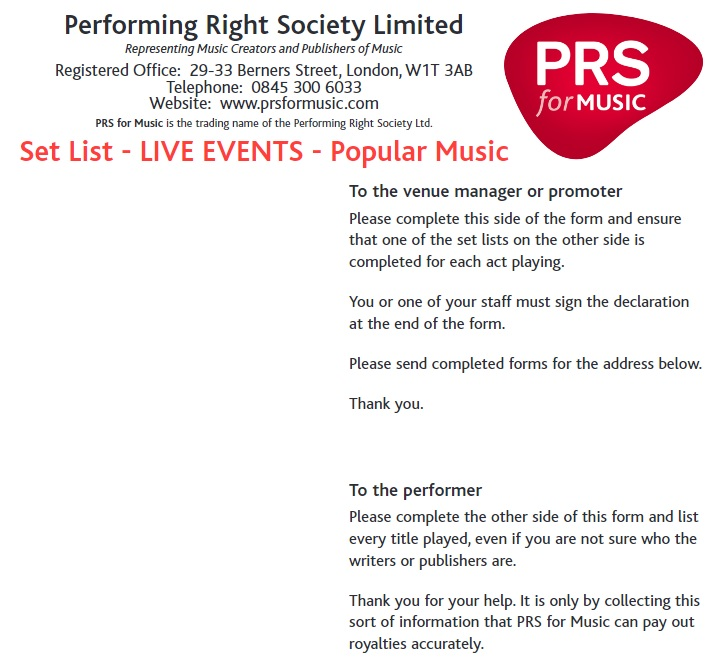 To the Venue manager or promoterPlease complete this side of the form to ensure that one of the set lists on the other side is completed for each act playing. You or one of your staff must sign the declaration at the end of the form.Please send completed forms to the address below. Thank youTo the PerformerPlease complete the other side of this form and list every title played, even if you are not sur who the writers or publishers are.Thank you for your help. It is only by collecting this sort of information that PRS for Music can pay out royalties accurately.The VenueName and AddressThe Platform TheatreOld Station Buildings, Marine Rd W, MorecambePostcode LA4 4DBTel No. 01524 58280The PromoterName and AddressMorecambe Gospel BayfestC/O Colin Elliott47 Moss Bank RoadPortadownPostcode BT63 5SLTel No. 07720 260161Date of Performance22nd – 24th September 2023List of acts in order of appearanceColin ElliottThe Hanna FamilyThe Longton FamilyVictoria SaltLive IssueRoy DreaningAlex RobbDECLARATIONI confirm to the best of my knowledge, the details entered on this form are correct.Signature:                                                                              Name (BLOCK CAPITALS)Position: (Manager/Promoter etc.)                                  Telephone:For PRS for Music use onlyEN.                                   T                                      R                             FP                             VSName of Artist/Band/PerformerBilling  Headline                Support XApproximate duration of setIs this performance part of a tour?        YES                    NO XList of titles performed (BLOCK CAPITALS)If more than 20 works are performed, please continue on a separate formList of titles performed (BLOCK CAPITALS)If more than 20 works are performed, please continue on a separate formList of titles performed (BLOCK CAPITALS)If more than 20 works are performed, please continue on a separate formList of titles performed (BLOCK CAPITALS)If more than 20 works are performed, please continue on a separate formList of titles performed (BLOCK CAPITALS)If more than 20 works are performed, please continue on a separate formItemTitle of WorkComposer/Author/ArrangerPublisher (if known)Duration